ALKOHOLIDOBIVANJE ALKOHOLA – ALKOHOLNIM VRENJEMC6H12O6     2C2H5OH  +  2CO2                                       šećer glukoza                                    etanol      ugljikov(IV) oksidSVOJSTVA ALKOHOLAhlapivi, otrovni, lako zapaljive tekućine, dobra otapala organskih tvari miješaju se s vodom, pri čemu smanjuju volumenvrelište niže od vodegorenjem alkohola nastaju voda i ugljikov dioksid (i energija):  C2H5OH + 3O2  2CO2 + 3H2OMETANOL (metilni alkohol)CH3-OH                 metilna skupina     – CH3                                                    hidroksilna skupinaSVOJSTVA:bistra tekućina, vrlo otrovan (sljepoća  smrt)u cigaretama; prvi produkt destilacije kod dobivanja rakijeDOBIVANJE:suhom destilacijom drvasintezom ugljikovog(II) oksida i vodikaCO + 2H2 CH3OH UPORABA:dobro otapalo i sirovina za proizvodnju plastičnih masaalternativno gorivoETANOL (etilni alkohol)C2H5OH                        etilna skupina –C2H5                                                   hidroksilna skupinaDOBIVANJE:alkoholnim vrenjem (fermentacijom):C6H12O6     2C2H5OH  +  2CO2                                          šećer glukoza                                  etanol      ugljikov(IV) oksidadicijom vode na eten uz katalizator, određen tlak i temperaturu:CH2=CH2 + H2O  C2H5OH SVOJSTVA: hlapljiva tekućina, dobro se miješa s vodomkupovni etanol je 96 %-tni (4 % je voda)100 %-tni etanol dobije se vezanjem vode za dehidratacijsko sredstvo, npr. CaOUPORABA:medicina (dezinfekcija)proizvodnja alkoholnih pićaotapalogorivoAlkotest – kontrola alkohola u dahu vozača izražena u promilima (‰)                 - narančasta boja kalijeva bikromata u test-cjevčici u dodiru s alkoholnim parama                    prelazi u zelenuGRAĐA I DOBIVANJE KARBOKSILNIH KISELINA         METAN                                           METANOL                                       METANSKA KISELINA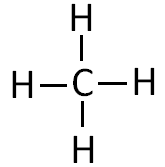 OPĆA FORMULA KARBOKSILNIH KISELINA: R-COOH                                                     alkilna skupina                 karboksilna skupinaOCTENA/ETANSKA KISELINADOBIVANJE: OKSIDACIJA ALKOHOLA/OCTENO VRENJEC2H5OH + O2  CH3COOH + H2Oetanol + kisik  octena kiselina + vodaUPORABA:- 9%-tna otopina – začin, konzerviranje hrane- 80%-tna otopina – esencija (otrovna i opasna)SVOJSTVA: - soli octene kiseline – ETANOATI/ACETATI2 CH3COOH + Mg  Mg(OOCCH3)2 + H2octena kiselina + magnezij  magnezijev acetat + vodik2 CH3COOH + CaO  Ca(OOCCH3)2 + H2Ooctena kiselina + kalcijev oksid  kalcijev acetat + vodaNEUTRALIZACIJA – reakcija kiseline i lužine pri kojoj nastaje sol i vodaNaOH + CH3COOH  CH3COONa + H2Onatrijeva lužina + octena kiselina  natrijev acetat + vodaJače kiseline istiskuju slabije iz njihovih soli.- octena kiselina je jača od ugljične kiseline pa ju istiskuje:NaHCO3 + CH3COOH  CH3COONa + H2O + CO2natrijev hidrogenkarbonat + octena kiselina  natrijev acetat + voda + ugljikov dioksidDOBIVANJE SOLI KARBOKSILNIH KISELINA – s metalom, metalnim oksidom i lužinomESTERI- daju miris voću, povrću, mastima, ulju, parfemima…- lako hlape- koriste se u prehrambenoj i kozmetičkoj industrijiOPĆA FORMULA: R'-COOR              alkilna skupina                     esterska skupina = FUNKCIONALNA SKUPINA   DOBIVANJE: REAKCIJOM ESTERIFIKACIJE – iz alkohola i karboksilnih kiselina uz sulfatnu kiselinu kao dehidratacijsko sredstvo (sprečava povratnu reakciju)karboksilna kiselina + alkohol  ⇆   ester + vodaNaziv kiselineStrukturna formulaSažeta strukturna formulaMolekulska formulametanska ili mravljaHCOOHHCOOHetanska ili octenaCH3COOHCH3COOHpropanska ili propionskaCH3CH2COOHC2H5COOHbutanska ili maslačnaCH3CH2CH2COOHC3H7COOH